Estimado Director de PSA:La mayoría de las personas saben que existen vacunas recomendadas para bebés y niños, pero es importante tener en cuenta que las vacunas pueden recomendarse para personas de todas las edades. Las vacunas tienen un papel importante en ayudar a mantener la salud y el bienestar de personas de todas las edades, no solo para los niños. En EE.UU. la vacunación ha ayudado a eliminar o reducir ciertas enfermedades que fueron comunes alguna vez.  Sostener un alto nivel de cobertura de vacunación entre los niños y entre otros grupos etarios es importante para mantener muchas enfermedades lejos. De hecho, el CDC recomienda vacunas para ayudar a prevenir más de 15 enfermedades y tiene calendarios de vacunación disponibles para niños, preadolescentes, adolescentes y adultos.  [Esta animación :60/Este audio :30] con el anuncio de servicio público de HealthyWomen, la fuente de información de salud para la mujer sin fines de lucro líder en el país, y Merck, ayuda a ilustrar e informar a la audiencia sobre la importancia de las vacunas para personas de todas las edades y alienta a la audiencia a hablar con los profesionales de la salud para conocer más sobre el tema.  Al estar informado y aprender sobre las vacunas recomendadas, su audiencia puede aprender cómo ayudar a proteger a sus seres queridos de ciertas enfermedades infecciosas. Nos sería de gran ayuda que usted se uniera con nosotros para ayudar a aumentar el conocimiento sobre las vacunas para personas de todas las edades al poner al aire el anuncio de servicio público que adjuntamos.  Gracias por su tiempo.Atentamente,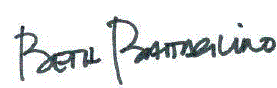 Elizabeth Battaglino, R.N.Presidente y CEO de HealthyWomen